در هنگام  نصب اسکنر ، اگر در هنگام اجرای فایل XPREGOCX.bat  با خطایی مواجه شوید و پیغام  Succeeded را مشاهده نکردید ، این خطا به این علت است که شما با User مربوط به Administrator وارد اتوماسیون نشده‌اید .برای حل این مشکل یا باید با User مربوط به Administrator وارد سیستم شوید یا مراحل زیر را انجام دهید :پوشه Imaging  را در آدرس زیر کپی کنید :   C:\Windows\System32  فایل Install Scaner (فایل ضمیمه شده) را بر روی Desktop خود کپی کنید .بر روی این فایل در Desktop کلیک راست کرده و Create shortcut را انتخاب کنید تا از این فایل یک Shortcut  ساخته شود .بر روی Shortcut ساخته شده کلیک راست کرده و  Properties را انتخاب کنید .در پنجره ظاهر شده ، کلید Advenced را انتخاب کنید .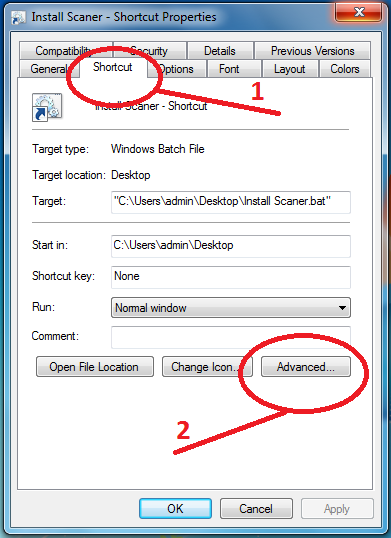 همانند شکل زیر گزینه مربوط به Run as administrator را تیک زده و OK را انتخاب کنید .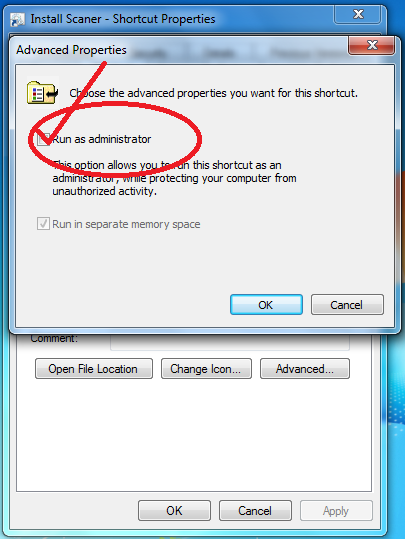 Shortcut مربوط را اجرا کنید .(می بایست 5 بار پیغام Success را دریافت کنید)تنظیمات مربوط به IE ( که در بالا اشاره شد ) را نیز انجام دهید .